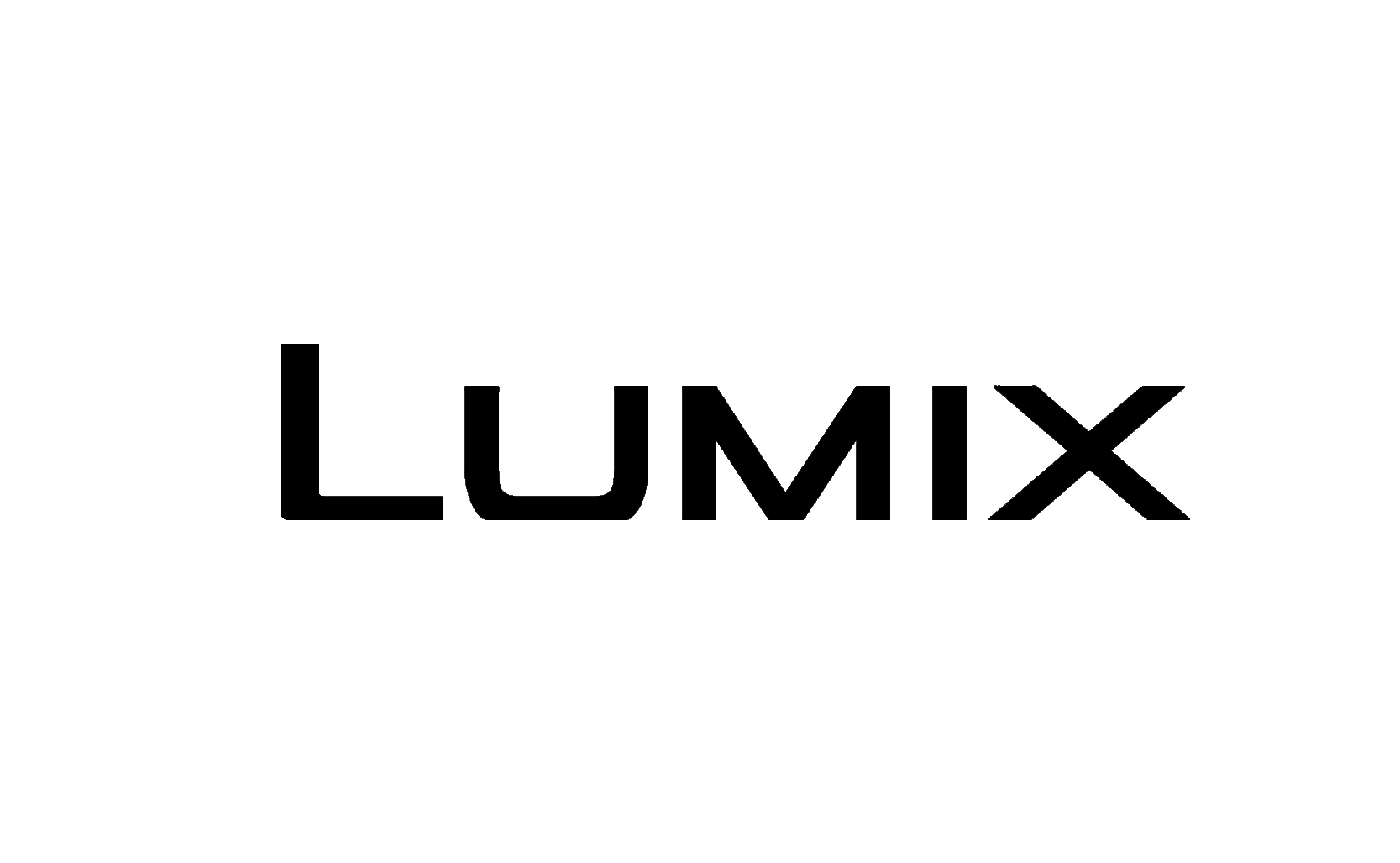 Panasonic veröffentlicht umfangreiches Firmware-Update für LUMIX SpitzenmodelleNeue Funktionen und optimierte Benutzerfreundlichkeit für die spiegellosen Systemkameras LUMIX S1R, S1, GH5, GH5S und G9PRESSEINFORMATION
Nr.067/FY 2019, November 2019Diesen Pressetext und die Pressefotos (downloadfähig mit 300 dpi) finden Sie im Internet unter www.panasonic.com/de/presseHamburg, November 2019 – Panasonic veröffentlicht aktuelle Firmware-Updates für die Spitzenmodelle der spiegellosen Systemkameraserien LUMIX S und LUMIX G. Die Software steht für Anwender ab dem 19. November 2019 auf der Website des globalen Kundensupports der Kameramarke zum Download bereit.Der Link zum Downloadbereich: https://av.jpn.support.panasonic.com/support/global/cs/dscLUMIX S UpdatesDie LUMIX S1R sowie die LUMIX S1 erhalten durch das Update die Firmware Version 1.3. Diese umfasst folgende Features:1. Kompatibilität mit CF Express KartenDas Update ermöglicht die Verwendung von Speicherkarten des Typs CFexpress Type B. Diese steigern die theoretische Verarbeitungsrate auf bis zu 2.000 MB/s. Durch eine Erhöhung der Transfergeschwindigkeit um ca. 300 Prozent im Vergleich zu konventionellen XQD Karten, ermöglicht dies die Unterstützung von besonders großen Foto- und Videodateien.2. Erweitere Kompatibilität zu den kabellosen Transmittern von Profoto Die kabellosen Transmitter „Air Remote TTL-O/P“ und „Profoto Connect-O/P“ von Profoto können nach dem Update gemeinsam mit der LUMIX S1R und LUMIX S1 verwendet werden. Dies ermöglicht die kabellose Koppelung und Steuerung externer Stroboskope für professionelle Fotoshootings.*Situationsbedingt sind unter Umständen nicht alle Funktionen verfügbar3. Verbesserte Kompatibilität zu Wechselobjektiven und Objektivadaptern von Sigma Es ist möglich, den Fn-Tasten der L-Mount Wechselobjektive von Sigma Funktionen zuzuweisen. Zudem wurde die Leistungsfähigkeit der Gehäuse-Bildstabilisierung im Zusammenspiel mit dem Sigma MC-21 Objektivadapter erhöht, der Drehbewegungen nun noch effektiver unterdrückt.4. Verbesserte Kompatibilität zu Wechselobjektiven von Panasonic Das Update ermöglicht es, den Fn-Tasten des Panasonic LUMIX S Pro 70-200mm F2.8 O.I.S. (S-E70200) Funktionen zuzuweisen.5. Verbesserter Autofokus Auto- und Manueller Fokus [AF+MF] können ab sofort im AFC Modus verwendet werden. Es ist zudem möglich, den Autofokus durchgängig auf dem Live View Screen im Creative Video Modus oder in anderen Videoaufnahmemodi zu setzen, wenn der Videoaufnahmebereich angezeigt wird.6. Verbesserte Leistung bei Highspeed-Videos Durch das Update ist es möglich, die Belichtung im Highspeed-Videomodus je nach Belichtungsmodus (P/A/S/M) manuell einzustellen.7. Weitere wesentliche Verbesserungen* Es ist möglich, den Kartenslot auszuwählen, in dem JPG-Bilder abgespeichert werden, die die Kamera aus RAW-Dateien entwickelt.Per Fn-Taste lässt sich der Blendeneffekt überprüfen. Mit den Fn-Tasten können nun zudem auch sämtliche physische Operationen deaktiviert werden.Dem „Fokus“-Tab im Videomenü wurde die Funktion Autofokus-Hilfslicht hinzugefügt.
Die Belichtung von Fotos (inklusive 6K/4K Foto und Post Focus-Aufnahmen) kann während der Wiedergabe über den HDMI-Ausgang gesteuert werden.Die AE-Einstellung lässt sich über den [AF/AE LOCK]-Button sperren, wenn ISO Auto im M Modus eingestellt ist.(nur S1)Bei V-Log Aufnahmen ist in einigen Fällen ein „Blue Clipping“-Effekt aufgetreten. Dieses Problem wurde behoben.In einigen Fällen sind bei Aufnahmen im V-Log-Modus Nachbilder entstanden. Auch dieses Problem wurde behoben. *Weitere Details des Updates finden Sie auf den Firmware-Update-Informationsseiten zu jedem Model, die ab 19. November 2019 verfügbar sind.LUMIX G UpdatesDurch das Update werden die GH5 Firmware Version 2.6, die GH5S Firmware Version 1.4 sowie die G9 Firmware Version 2.0 installiert. Diese enthalten folgende neue Features:1. Erweiterte Kompatibilität zu kabellosen Transmittern von Profoto (GH5 / GH5S / G9)Die kabellosen Transmitter „Air Remote TTL-O/P“ und „Profoto Connect-O/P“ können gemeinsam mit den Kameras verwendet werden. *Situationsbedingt sind unter Umständen nicht alle Funktionen verfügbar2. Verbesserte Leistung des Autofokus (GH5S / G9)Die Funktion [Animal Detect.] wurde dem Autofokus-Modus hinzugefügt. Unter Verwendung von fortschrittlicher KI-Technologie erkennt die Kamera zusätzlich zu Menschen auch Tiere, darunter Hunde, Katzen und Vögel. Der Fokusrahmen wird dabei automatisch auf das Zielobjekt gelegt, indem dessen Größe und Position im angezeigten Bild analysiert wird. Die Kamera verfolgt die Objekte auch dann, wenn sie ihr den Rücken zudrehen. Es ist möglich, das fokussierte Objekt mithilfe des Joysticks im [Face / Eye / Body / Animal]-Modus zu wechseln.(GH5 / GH5S / G9)Die Funktionen [AF-ON: Near Shift] und [AF-ON: Far Shift] werden hinzugefügt. Mit [AF-ON-Near Shift] stellt die Kamera vorzugsweise nahe Objekte scharf, während mit [AF-ON: Far Shift] entfernte Objekte fokussiert werden.Eine Focus Peaking-Funktion ist nun nicht nur bei manuellem Fokus verfügbar, sondern auch in sämtlichen Autofokus-Modi.Es ist zudem möglich, den Autofokus durchgehend im Live View Screen im Creative Video Modus oder in anderen Videoaufnahmemodi zu setzen, wenn der Videoaufnahmebereich angezeigt wird.3. Verbesserte Videofunktionen (G9)4K 60p/50p 4:2:2 10-bit HDMI-Ausgabe wird unterstützt.Luminanzbereich von 10-bit Videos wird unterstützt. VFR (Variable Bildrate) Aufnahmen werden unterstützt (FHD 2-180fps / 4K 2-60fps). HDR Videoaufnahmen werden unterstützt. V-Log L Aufnahmen und Waveform Monitor (WFM) sind verfügbar mit dem Upgrade Software-Schlüssel DMW-SFU1 (separater Verkauf).4. Weitere wesentliche Verbesserungen (GH5 / GH5S / G9)[AWBw] wurde dem WB Modus hinzugefügt.[Highlight Weighted] wurde im [Belichtungsmodus] ergänzt.[Exposure Offset Adjust.] wurde dem individuellen Menü hinzugefügt. Dies ermöglicht die Anpassung der Standard-Belichtungswerte für alle Messmodi.[0.5SEC] wurde als Option für die [Anzeigedauer (Foto)] in [Autowiedergabe] ergänzt.Die AE-Einstellung lässt sich über den [AF/AE LOCK]-Button sperren, wenn ISO Auto im M Modus eingestellt ist.[MODE1] wurde in der Funktion Live View Boost ergänzt, wodurch sich die Bildrate für eine weiche Bilddarstellung erhöhen lässt, um so das manuelle Fokussieren zu erleichtern.(G9)[MODE2] wurde dem High Resolution Modus hinzugefügt. Dadurch wird die Bewegungsunschärfe von Objekten reduziert.*Weitere Details des Updates finden Sie auf den Firmware-Update-Informationsseiten zu jedem Model, die ab 19. November 2019 verfügbar sind.LUMIX Sync Ver 1.0.4Die kabellose Verbindung (Betrieb) mit GH5 / GH5S / G9 wird unterstützt.Aktuelle Videos zu unseren LUMIX Systemkameras finden Sie auf Youtube unter: https://www.youtube.com/watch?v=e9RJUaYK760Über Panasonic:Die Panasonic Corporation gehört zu den weltweit führenden Unternehmen in der Entwicklung und Produktion elektronischer Technologien und Lösungen für Kunden in den Geschäftsfeldern Consumer Electronics, Housing, Automotive und B2B Business. Im Jahr 2018 feierte der Konzern sein hundertjähriges Bestehen. Weltweit expandierend unterhält Panasonic inzwischen 582 Tochtergesellschaften und 87 Unternehmensbeteiligungen. Im abgelaufenen Geschäftsjahr (Ende 31. März 2019) erzielte das Unternehmen einen konsolidierten Netto-Umsatz von 62,52 Milliarden EUR. Panasonic hat den Anspruch, durch Innovationen über die Grenzen der einzelnen Geschäftsfelder hinweg Mehrwerte für den Alltag und die Umwelt seiner Kunden zu schaffen. Weitere Informationen über das Unternehmen sowie die Marke Panasonic finden Sie unter www.panasonic.com/global/home.html und www.experience.panasonic.de/.Weitere Informationen:Panasonic Deutschlandeine Division der Panasonic Marketing Europe GmbHWinsbergring 1522525 HamburgAnsprechpartner für Presseanfragen:
Michael Langbehn
Tel.: 040 / 8549-0 
E-Mail: presse.kontakt@eu.panasonic.com 